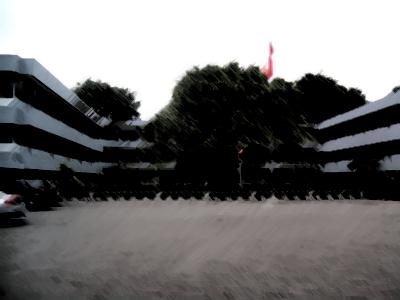 Deskripsi SingkatDiklat Fungsional Pejabat Fungsional Pemeriksa Dokumen (PFPD) dimaksudkan untuk memberikan bekal pengetahuan, keahlian atau keterampilan dan sikap kepada pegawai DJBC dalam melaksanakan pemeriksaan dokumen pabean di bidang impor. Setelah mengikuti diklat ini peserta diharapkan mampu melaksanakan pemeriksaan kebenaran pengisian dokumen, pemenuhan persyaratan dan kelengkapan dokumen, serta penelitian dan penetapan faktor-faktor perhitungan bea masuk, cukai dan pungutan pajak lainnya dalam rangka impor. Diklat ini membahas mengenai pemeriksaan dokumen pabean di bidang impor, meliputi pemeriksaan kelengkapan dokumen, penelitian dokumen, dan pengambilan keputusan.Standar KompetensiSetelah mengikuti diklat ini, peserta diharapkan dapat:Menjelaskan sistem dan prosedur penyelesaian pabean di bidang impor serta mampu mengidentifikasi, memeriksa dan meneliti dokumen pabean dan dokumen pelengkap pabean di bidang impor;Memeriksa, meneliti, dan menetapkan nilai pabean berdasarkan ketentuan yang berlaku;Memeriksa, meneliti, dan menetapkan klasifikasi barang berdasarkan Buku Tarif Kepabeanan Indonesia (BTKI) 2012;Menjelaskan mekanisme pengawasan dan pemeriksaan atas barang larangan dan pembatasan di bidang impor;Mengidentifikasi dan meneliti dokumen pelengkap pabean dan Surat Keterangan Asal (SKA) dalam rangka perjanjian FTA;Menjelaskan dan mengoperasikan komputer sesuai dengan program aplikasi tatalaksana kepabeanan di bidang impor;Menjelaskan mekanisme transaksi perdagangan internasional.Kompetensi dasarMenjelaskan sistem dan prosedur penyelesaian pabean di bidang impor serta mampu mengidentifikasi, memeriksa dan meneliti dokumen pabean dan dokumen pelengkap pabean di bidang impor;Menjelaskan prosedur Pelayanan Dokumen Impor sesuai dengan tata kerja PFPDMelakukan penelitian dokumen imporMenghitung  pungutan negara dalam rangka imporMelakukan penerbitan SPTNPMemeriksa, meneliti, dan menetapkan nilai pabean berdasarkan ketentuan yang berlaku;Menjelaskan beberapa sistem penetapan Nilai Pabean yang pernah berlaku dan ketentuan GATT /  WTO Valuation AgreementMengaplikasikan Metode IMengaplikasikan Metode IIMengaplikasikan Metode IIIMengaplikasikan Metode IVMengaplikasikan Metode VMengaplikasikan Metode VIMenetapkan nilai pabean sesuai prosedur yang ditentukanMemeriksa, meneliti, dan menetapkan klasifikasi barang berdasarkan Buku Tarif Kepabeanan Indonesia (BTKI) 2012;Menjelaskan Perkembangan BTKI dan Ketentuan Umum Untuk Menginterpretasi  HS  (KUMHS)Menjelaskan tentang KUMHSMenjelaskan tentang pengetahuan dan struktur barang dalam BTKIMenjelaskan tentang Catatan Bagian, Bab, PosMenjelaskan tentang hubungan antar Bagian dan antar BabMenjelaskan referensi BTKI, Alphabetical IndeksMenerapkan teknik mengklasifikasi berbagai jenis barang sesuai BTKIMenyelesaikan kasus-kasus yang ada di lapanganMenjelaskan mekanisme pengawasan dan pemeriksaan atas barang larangan dan pembatasan di bidang impor;Menjelaskan dasar hukum, serta alur proses kerja PFPDMenjelaskan tentang jenis jenis larangan pembatasan yang berada di bawah wewenang instansi terkaitMenjelaskan tentang barang – barang yang dilarang impornyaMengidentifikasi dan meneliti dokumen pelengkap pabean dan Surat Keterangan Asal (SKA) dalam rangka perjanjian FTAmenjelaskan dasar hukum dari ROOmenjelaskan kesepakatan/perjanjian ROOmenjelaskan Perjanjian Preferensi tarif dan mekanisme penelitian dan penyelesaian dokumen impor dengan skema FTAMenjelaskan dan mengoperasikan komputer sesuai dengan program aplikasi tatalaksana kepabeanan di bidang imporMenjelaskan  Alur Sistem Aplikasi Pelayanan ImporMenjelaskan proses pembuatan data PIB dengan menggunakan modulMenggunakan dan mengoperasikan menu PFPD pada SAP ImporMengenal layar-layar PIB, dan Data ProfilMelakukan Pemeriksaan PIB dengan menggunakan aplikasi komputerMelakukan Penerbitan SPPB PIB ex Jalur Merah yang terkena tambah bayar atau tambah jaminanMenjelaskan mekanisme transaksi perdagangan internasionalMenjelaskan dasar Konsep dan Teoretik Perdagangan InternasionalMenjelaskan taransaksi perdagangan internasionalLama diklat efektifMata Diklat Pokok		: 156  JamlatMata Diklat Penunjang	: -Simulasi			: -   Ceramah			:    6 JamlatOutbond dan motivasi	:  20 Jamlat    Evaluasi 			:  22 Jamlat	TOTAL JAMLAT		: 204 Jamlat (± 22 hari)Daftar mata diklatJenjang diklatDTU Kesamaptaan ini memiliki jenjang diklat menengahPersyaratan pesertaBerijazah minimal S1/Diploma IV/setara;Pegawai DJBC dengan Pangkat Penata Muda Tk.I (Gol. III/b) s.d Penata Tk.I (Gol.III/d);Min. Pejabat Eselon IV atau berpengalaman sebagai Pemeriksa minimal 5 (lima) tahun;Sehat jasmani dan rohani;Tidak sedang menjalani atau sedang dalam proses penjatuhan hukuman disiplin;Tidak sedang ditunjuk mengikuti diklat/kegiatan lainDitunjuk oleh Sekretaris DJBCReferensi/kualifikasi pengajar/narasumberPersyaratan Pengajar Internal (DJBC/Pusdiklat BC) :Menguasai materi yang akan diajarkan/memiliki pengalaman dalam materi yang diajarkan;Memiliki kemampuan dalam mentransfer pengetahuan dan keterampilan kepada peserta;Merupakan Narasumber yang direkomendasikan oleh Pusdiklat Bea dan Cukai atau unit teknis (DJBC) terkait; Persyaratan Pengajar Eksternal/Narasumber:Menguasai materi yang akan diajarkan;Memiliki kemampuan dalam mentransfer pengetahuan dan keterampilan kepada peserta;Memiliki pengalaman mengajar sesuai dengan mata diklat yang akan diajar. Bentuk EvaluasiEvaluasi peserta (ada)Ketentuan Umum PenilaianSegala kegiatan/aktivitas selama siswa/peserta diklat mengikuti diklat akan dinilai oleh pengajar/pelatih/panitia penyelenggara baik di kelas maupun di asrama. Hal ini akan mempengaruhi kelulusan siswa/peserta diklat. Adapun kegiatan/aktifitas yang akan dinilai adalah:Kegiatan belajar mengajar di kelas akan dinilai oleh pengajar/widyaiswara berikut hasil ujian tulisnya;Kegiatan di luar kelas (outbond) akan dinilai oleh instruktur;Kegiatan orientasi dan perilaku di asrama akan dinilai oleh pelatih/petugas piket/panitia penyelenggara;Kegiatan yang berhubungan dengan kepatuhan terhadap tata tertib diklat akan dinilai oleh panitia penyelenggara.Tujuan PenilaianMengukur tingkat keberhasilan penyerapan materi pelajaran;Mengukur tingkat aktivitas peserta dalam penyelesaian tugas/berinteraksi di kelas;Mengukur tingkat kedisiplinan peserta diklat;Menentukan kelulusan peserta berdasarkan standar nilai yang berlaku.Sistem PenilaianSetiap mata diklat akan dinilai oleh pengajar/panitia penyelenggara diklat berdasarkan tiga unsur penilaian, yaitu:Nilai Presentasi (NPR) yang merupakan gabungan dari tiga komponen penilaian, yaitu:Nilai kehadiran peserta diklat, yang diberi simbol “p”,  diberi bobot 10%;Nilai aktivitas peserta baik di kelas maupun dalam penyelesaian tugas, yang diberi simbol “q”, diberi bobot 20%;Nilai ujian tulis, yang diberi simbol “r”, diberi bobot 70%;Dengan demikian NPR dirumuskan menjadi:Nilai Patokan (NP) adalah bobot yang diberikan pada setiap mata diklat yang menggambarkan tingkat pentingnya setiap mata diklat berdasarkan kurikulum dan/atau lamanya jam diklat;Adapun NP masing-masing mata diklat adalah sebagai berikut:Nilai Tertimbang (NT) setiap mata diklat diperoleh dengan menggunakan rumus:Nilai Outbond (NOB) adalah nilai kegiatan outbond yang diberikan oleh instruktur berdasarkan aspek-aspek tertentu. NOB diberi bobot 5%.Nilai Disiplin (ND) adalah nilai kepatuhan peserta/siswa diklat terhadap tata tertib pendidikan dan pelatihan pada Pusdiklat Bea dan Cukai yang berlaku. ND diberi bobot 10%;Nilai Akhir (NA) diperoleh dari jumlah Nilai Tertimbang (NT) yang diberi bobot 85%, dan ditambah Nilai Outbond (NOB) yang diberi bobot 5%, dan Nilai Disiplin (ND) yang diberi bobot 10%, sehingga dirumuskan menjadi:Syarat LulusPeserta diklat dinyatakan lulus bila memenuhi kriteria sebagai berikut:Jumlah NA minimal 65;NPR masing-masing mata diklat minimal 65;Nilai Disiplin minimal 80.Evaluasi Pengajar (ada dalam bentuk kuesioner)Evaluasi Penyelenggaraan (ada dalam bentuk kuesioner)AkomodasiAsrama (ada)Asrama disediakanKonsumsi (ada)Konsumsi disediakan untuk 3 kali makan dan 3 kali snackLaundry (ada)Disesuaikan dengan penyelenggara diklatSarana dan prasaranaRuang kelas disesuaikan dengan metodologi pembelajaran dan jumlah peserta diklat dapat berrbentuk Classroom, Round Table, atau U shapeInfokus projectorFlipchartRincian mata diklatDisahkan di Jakarta,Pada tanggal         Januari 2015Kepala Pusdiklat Bea dan CukaiAgus HermawanNIP 19640817 199103 1 002A.  Mata Diklat PokokA.  Mata Diklat PokokKODEJPJP EV.URUTANBOBOT1Teknis Kepabeanan Lanjutan di Bidang ImporTPABIM242116 %2Aplikasi Nilai PabeanANP262517 %3Teknik Klasifikasi BarangKB262617 %4Mekanisme Pengawasan Barang Larangan dan PembatasanLARTAS8135 %5Rules of Origin Dalam Rangka Free Trade Area (FTA)ROO10126 %6Pemeriksaan Dokumen dengan KomputerKOM542734 %7Transaksi Perdagangan InternasionalTPI8145 %Jumlah15611100 %B. Ceramah B. Ceramah 1.Integritas Pegawai Negeri Sipil dan Gratifikasi (KPK)INGRA2-2.Pembinaan Mental (Bintal Kem.Keu.)PM2-3.Ceramah (DJBC)CERAMAH2-JumlahJumlah6C. OUTBOND DAN MOTIVASIC. OUTBOND DAN MOTIVASIC. OUTBOND DAN MOTIVASIC. OUTBOND DAN MOTIVASIC. OUTBOND DAN MOTIVASIC. OUTBOND DAN MOTIVASIC. OUTBOND DAN MOTIVASI1Outbond dan MotivasiOUTBOND20-NPR=(p x 10) + (q x 20) + (r x 70)NPR=                         100Catatan:Khusus nilai kehadiran diberikan oleh panitia penyelenggara dan dicross-check dengan pengajar terkaitMATA DIKLATMATA DIKLATNP1Teknis Kepabeanan Lanjutan di Bidang Impor  162Aplikasi Nilai Pabean173Teknik Klasifikasi Barang174Mekanisme Pengawasan Barang Larangan dan Pembatasan55Rules Of Origin dalam rangka Free Trade Zone (FTA)66Pemeriksaan Dokumen dengan Aplikasi Komputer347Transaksi Perdagangan Internasional5JumlahJumlah100NT=NPR x NPNT=100NA=(∑ NT x 85) + (NOB x 5) + (ND x 10)NA=100 NO.TUJUANMATERI  KODEJPPOKOK BAHASANMATA PELAJARAN POKOK MATA PELAJARAN POKOK MATA PELAJARAN POKOK MATA PELAJARAN POKOK MATA PELAJARAN POKOK MATA PELAJARAN POKOK 1Menjelaskan sistem dan prosedur penyelesaian pabean di bidang impor serta mampu mengidentifikasi, memeriksa dan meneliti dokumen pabean dan dokumen pelengkap pabean dan dokumen pelengkap pabean lainnya, di bidang impor. Teknis Kepabeanan Lanjutan di Bidang Impor TPABIM241.  Pelayanan dokumen impor :Pengajuan dokumen imporPenetapan jalur dalam sistem aplikasi 2. Tatakerja PFPD :Menerima dokumenMeneliti dokumenMendistribusikan dokumen3.  Penelitian dokumen impor :Penelitian perizinan/ fasilitas Penelitian PIB & dokumen pelengkapPenelitian uraian barang pada PIBPengambilan keputusan  4.  Penelitian pungutan negara dalam rangka impor :Jenis-jenis dan perhitungan pungutan negara Penyelesaian pungutan BMAD, BMTP, Cukai dalam rangka imporProsedur pembayaran 5.  Surat Penetapan Tarif dan Nilai Pabean :Penerbitan SPTNPPerhitungan sanksi administrasiRisalah atas Keberatan dan Banding (BCF2.7)2Memeriksa, meneliti, dan menetapkan nilai pabean berdasarkan ketentuan yang berlaku. Aplikasi Nilai PabeanANP26Pengantar sistem nilai pabeanMetode I, Nilai transaksi barang imporMetode II, Nilai transaksi barang identikMetode III, Nilai transaksi barang serupaMetode IV, deduksiMetode V, Metode komputasiMetode VI, review metode I s.d V Prosedur penetapan nilai pabean3Memeriksa, meneliti, dan menetapkan klasifikasi barang berdasarkan BTKI. Teknik Klasifikasi BarangKB26Dasar Hukum dan Perkembangan BTKI Aplikasi KUMHSPengetahuan dan Struktur Barang dalam BTKICatatan Bagian, Bab  dan Sub PosHubungan antar Bagian dan antar BabReferensi BTKI 2012: Explanatory Note, Suplementary Explanatory Note, Compendium, CD Room HS Comodity 2012,  Alphabetical Index.Nota Penelitian Klasifikasi BarangPembahasan kasus: kimia, plastik, tekstil, logam4Menjelaskan mekanisme pengawasan dan pemeriksaan atas barang larangan dan pembatasan di bidang impor. Mekanisme Pengawasan Barang LartasLARTAS8Dasar Hukum dan alur proses kerja PFPDDasar Hukum (UU Pabean)Penyusunan database lartas impor Alur prosedur Impor PDE – INSWGA dan Komoditi yang diatur/dibatasi impornyaImplementasi Indonesia National Single Window (INSW) Larangan pembatasan dibawah wewenang instansi terkaitBPOMDasar Hukum Lartas KomoditiKetentuan PerizinanKementerian PerdaganganDasar Hukum LartasKomoditi :Barang yang diatur tata niaga impornyaKomoditi wajib SNIKetentuan PerizinanNPIK, LS, Label, dll.KemkominfoDasar HukumKomoditiAlat telekomunikasiKetentuan PerizinanMekanisme pengawasan dan pemeriksaan atas barang larangan dan pembatasan di bidang impor:.UdangLimbah b3Gombal bekasBarang cetakan dalam bahasa Indonesia atau bahasa Daerah lndonesia5Mengidentifikasi dan meneliti dokumen pelengkap pabean dan Surat Keterangan Asal (SKA) dalam rangka perjanjian FTA Rules of Origin dalam rangka FTAROO10Dasar HukumRules of Origin (ROO) Perjanjian Dalam Rangka FTA Tarif Preferensi dalam rangka FTAMekanisme Penelitian dan Penyelesaian Dokumen Impor yang menggunakan skema FTAPembahasan kasus-kasus6Menjelaskan dan mengoperasikan komputer sesuai dengan program aplikasi tatalaksana kepabeanan di bidang impor. Pemeriksaan Dokumen dengan Aplikasi Komputer KOM54Pengantar Aplikasi Pelayanan ImporSejarah Aplikasi Pelayanan impor di DJBCSistem Aplikasi Pelayanan (SAP) ImporModul PIBa.  Pengenalan modul PIBMembuat Data PIBMengirim Data PIBPengenalan Menu PFPDMenu Analyzing PointMenu ProfilMenu Pemeriksaan DokumenMenu Penerbitan SPPB PIB jalur Merah ex SPKPBMMenu lainnyaLayar-layar PIB, dan Data ProfilLayar-layar PIBData ProfilePemeriksaan PIBPemeriksaan PIB jalur hijau non fasilitasPemeriksaan PIB Jalur Hijau dengan FasilitasPemeriksaan PIB Jalur Hijau dan Pengiriman INPPemeriksaan PIB Jalur Merah Non Fasilitas Hasil Pemeriksaan Fisik sesuaiPemeriksaan PIB Jalur Merah dengan Fasilitas Hasil Pemeriksaan Fisik sesuai Memilih PIB yang akan diperiksaPemeriksaan PIB Jalur Merah dengan Fasilitas Non Fasilitas Hasil Pemeriksaan Fisik tidak sesuaiPemeriksaan PIB Jalur Merah dengan fasilitas hasil Pemeriksaan tidak sesuaiPemeriksaan PIB merah dengan jaminan Hasil Pemeriksaan Fisik tidak sesuaiPenerbitan SPPB PIB ex Jalur Merah yang terkena tambah bayar atau tambah jaminan Menerbitkan SPPB PIB ex SPKPBMMenerbitkan SPPB PIB ex Penambahan Jaminan 7Menjelaskan mekanisme transaksi perdagangan internasional. Transaksi Perdagangan InternasionalTPI81.  Pengenalan dokumen transaksi perdagangan internasional.2.  Mekanisme transaksi perdagangan internasional:  Mekanisme Jual BeliMekanisme Penyerahan BarangMekanisme Pembayaran8.Outbond dan MotivasiOutbondOutbond20Materi outbond terdiri atas :Decision MakerManagemen waktu Problem SolvingResponsif Service Orientasi Analytic ThinkingUnder PressureOrganizing SkillMampu bekerja sesuai Kebijakan, Proses, dan Prosedur Materi Motivasi adalah Integritas